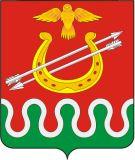 Администрация Боготольского районаКрасноярского краяПОСТАНОВЛЕНИЕг. Боготол  «     »  августа  2023 года						              №       - пО внесении изменений  в постановление администрации Боготольского района  от 27.02.2023 № 76- п «Об утверждении Порядка предоставления субсидий субъектам малого и среднего предпринимательства на возмещение части затрат при реализации инвестиционных проектов в приоритетных отраслях»	В целях приведения нормативного правового акта в соответствие с постановлением Правительства Российской Федерации от 30.09.2013 № 505-п «Об утверждении государственной  программы Красноярского края «Развитие малого и среднего  предпринимательства и инновационной деятельности», руководствуясь статьей 18 Устава Боготольского района Красноярского краяПОСТАНОВЛЯЮ:Внести в приложение к постановлению администрации Боготольского района от 27.02.2023 № 76-п «Об утверждении Порядка предоставления субсидий субъектам малого и среднего предпринимательства на возмещение части затрат при реализации инвестиционных проектов в приоритетных отраслях» при осуществлении предпринимательской деятельности» следующие изменения:            1.1. абзац шестой пункта 1.2.  изложить в следующей редакции:               «приоритетные отрасли – перечень видов деятельности субъектов малого и среднего предпринимательства, приоритетных для оказания поддержки в соответствии со стратегией социально-экономического развития Боготольского района в соответствии с пунктом 1.6 настоящего Порядка;	1.2. пункт 1.2.  дополнить абзацами следующего содержания:«понятие "объекты дорожного сервиса" понимается в том значении, в котором оно используется в Федеральном законе от 08.11.2007 № 257-ФЗ "Об автомобильных дорогах и о дорожной деятельности в Российской Федерации и о внесении изменений в отдельные законодательные акты Российской Федерации";          «понятие "инновационный проект" понимается в том значении, в котором оно используется в Федеральном законе от 23.08.1996 № 127-ФЗ "О науке и государственной научно-технической политике.";1.3. пункт 1.5. изложить в следующей редакции:«Субсидии предоставляются субъектам малого и среднего предпринимательства на следующие цели: на возмещение части затрат на реализацию проектов, понесенных в течение двух календарных лет, предшествующих году подачи, и в году подачи в период до даты подачи в соответствующий орган местного самоуправления муниципального образования заявления о предоставлении поддержки и связанных с созданием и (или) благоустройством объектов дорожного сервиса (далее - проекты в сфере дорожного сервиса), в том числе:на возмещение части затрат, связанных с приведением объектов дорожного сервиса в соответствие с требованиями стандарта организации объектов дорожного сервиса и (или) правил благоустройства, утвержденных органом местного самоуправления муниципального образования, на территории которого планируется реализация проекта в сфере дорожного сервиса;на приобретение оборудования, необходимого для создания и (или) благоустройства объектов дорожного сервиса, его монтаж и пусконаладочные работы;на возмещение части затрат на уплату процентов по кредитам на приобретение оборудования, необходимого для создания и (или) благоустройства объектов дорожного сервиса;на возмещение части затрат, связанных с оплатой первоначальных страховых взносов и (или) очередных страховых взносов по заключенным договорам страхования имущества, в том числе спецтехники, транспорта, оборудования, приобретенного в целях реализации проектов в сфере дорожного сервиса, необходимых для осуществления предпринимательской деятельности;на возмещение части затрат, связанных с приобретением сырья, расходных материалов, необходимых для производства выпускаемой продукции или предоставления услуг, - в размере не более 10 процентов от общей суммы поддержки;на возмещение части затрат на реализацию проектов, понесенных в течение двух календарных лет, предшествующих году подачи, и в году подачи в период до даты подачи в соответствующий орган местного самоуправления муниципального образования заявления о предоставлении поддержки и связанных с созданием нового или развитием (модернизацией) действующего производства товаров (работ, услуг), в том числе:на строительство, реконструкцию (техническое перевооружение), капитальный ремонт объектов капитального строительства, включая затраты на их подключение к инженерной инфраструктуре;на приобретение оборудования, необходимого для осуществления предпринимательской деятельности, его монтаж и пусконаладочные работы;на лицензирование деятельности, сертификацию (декларирование) продукции (продовольственного сырья, товаров, работ, услуг);на возмещение части затрат, связанных с оплатой первоначального (авансового) лизингового взноса и (или) очередных лизинговых платежей по заключенным договорам лизинга (сублизинга) техники и оборудования, необходимых для осуществления предпринимательской деятельности;на возмещение части затрат на уплату процентов по кредитам на приобретение техники и оборудования, необходимых для осуществления предпринимательской деятельности;на возмещение части затрат, связанных с оплатой первоначальных страховых взносов и (или) очередных страховых взносов по заключенным договорам страхования имущества, в том числе спецтехники, транспорта, оборудования, приобретенного в целях реализации проектов и необходимого для осуществления предпринимательской деятельности.Поддержка, предусмотренная абзацами первым - седьмым настоящего пункта, не предоставляется субъектам малого и среднего предпринимательства на возмещение затрат, связанных с укладкой асфальтобетонного покрытия, и затрат на проектирование, создание и обустройство переходно-скоростных полос;»;1.4. пункт 1.6. изложить в следующей редакции: "Категория получателей субсидии - субъекты малого и среднего предпринимательства, зарегистрированные и (или) осуществляющие деятельность на территории Боготольского района и реализующие проекты: по созданию и (или) благоустройству объектов дорожного сервиса по видам деятельности, включенным в группу 45.2, подгруппу 45.32, подгруппу 45.40.5, класс 47 раздела G, а также по видам деятельности, включенным в раздел I Общероссийского классификатора видов экономической деятельности ОК 029-2014, утвержденного Приказом Росстандарта от 31.01.2014 N 14-ст; в сфере производства товаров (работ, услуг), за исключением видов деятельности, включенных в разделы А (за исключением классов 02, 03), B, D, E (за исключением подгруппы 38.32.5), G, K, L, M, N, O, S (за исключением группы 96.04), T, U Общероссийского классификатора видов экономической деятельности ОК 029-2014, утвержденного Приказом Росстандарта от 31.01.2014 N 14-ст.».1.5. подпункт 2 пункта  2.5. изложить в следующей редакции:«в случае если объем запрашиваемой субсидии свыше 1,0 млн рублей, представляются бизнес-планы проектов субъектов малого и среднего предпринимательства. В случае если объем запрашиваемой субсидии до 1,0 млн рублей включительно, представляется описание проектов субъектов малого и среднего предпринимательства с указанием направлений расходования, приложением сметы (локально-сметного расчета)»;1.6. пункт  2.12. дополнить подпунктом 3 следующего содержания:«3) реализация  проекта в сфере  дорожного сервиса - 1 балл дополнительно»;1.7. пункт  3.13.  дополнить словами:«(для проектов  в сфере дорожного сервиса – не более  1 млн. рублей).».2. Приложение 2 приложения к постановлению изложить в редакции согласно приложению к настоящему постановлению.	3. Контроль над исполнением постановления  возложить на заместителя Главы района по финансово-экономическим вопросам Бодрину Л.С.	4. Постановление опубликовать в периодическом печатном издании «Официальный вестник Боготольского района» и разместить на официальном сайте Боготольского района в сети Интернет www.bogotol-r.ru.	5. Постановление вступает в силу после его официального опубликования.Глава Боготольского района		     		                     	Н.В. БакуневичПриложение к проекту ПостановленияОценочный лист(наименование заявителя)(наименование проекта)№ п/пНаименование критерияФактический показательОценка по критерию (балл)1Соотношение объема инвестиций, привлекаемых в результате реализации проектов, предполагаемых к предоставлению поддержки (за исключением субсидий, привлекаемых из бюджетов всех уровней) и объема заявленной суммы поддержки:более 6,0 - 5 баллов;от 4,5 до 5,9 - 4 балла;от 3,0 до 4,49 - 3 балла;от 2,0 до 2,9 - 2 балла;от 1,0 до 1,9 - 1 балл;менее 1 - 0 баллов2Прирост количества рабочих мест в результате реализации проектов субъектов малого и среднего предпринимательства, предполагаемых к предоставлению поддержки:для субъектов малого и среднего предпринимательства с численностью работников свыше 15 человек:более чем на 50% - 5 баллов;более чем на 20%, но не более 50% - 4 балла;более чем на 10%, но не более 20% - 3 балла;более чем на 5%, но не более 10% - 2 балла;не более чем на 5% - 1 балл;прирост отсутствует - 0 баллов;для субъектов малого и среднего предпринимательства с численностью работников до 15 человек (включительно):более чем на 80% - 5 баллов;более чем на 60%, но не более 80% - 4 балла;более чем на 40%, но не более 60% - 3 балла;более чем на 20%, но не более 40% - 2 балла;не более чем на 20% - 1 балл;прирост отсутствует - 0 баллов.3Реализация проекта в сфере дорожного сервиса- 1 балл.